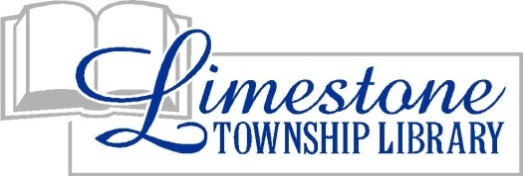 Circulation AssistantDefinitionUnder the supervision of the Library Director, the Circulation Assistant performs tasks relating to circulating library materials, registering users, and general patron assistance. Deals responsibly with patron problems and emergencies to maintain a safe and pleasant work environment.  Responsibilities and Duties Include:Provides friendly, courteous, and accurate service to all users.Maintains neatness of public areas and personal space visible to the public.Regularly works the Circulation Desk performing all circulation tasks, including, but not limited to check-in, check-out, and renewal of library materials, issuance of library cards, shelving and facing materials, and answering and routing incoming phone calls.Answers general library, procedural, and directional questions from patrons. Answers reference questions when needed, refers other patron queries to appropriate staff.  Processes out of system interlibrary loan requests, and places patron holds. Assists patrons with accessing and, when possible, using the public access computers.Sorts donated materials for suitable additions to the collection.Assesses damaged library materials and repairs as needed.Processes overdue notices and related patron communications.Monitors the library’s email and routes or addresses inquiries in a consistent manner. Routes U.S. mail to appropriate staff. Understands and implements library procedures and policies, while safeguarding confidential and restricted information.Attends meetings and participates in continuing educational opportunities related to circulation and technical services.May assist or implement programming under the supervision of the Library Director and Library Assistant.May maintain the community room schedule and provides assistance to any group using the room. May coordinate set up and take down of the community room.May provide Voter’s Registrar Services.Other duties as assigned.Knowledge, Skills, and AbilitiesAbility to deal courteously and diplomatically with patrons and colleaguesBasic knowledge of circulation practices, procedures, and technologies.Ability to take initiative and use good judgment in making decisions and referring questions.Ability to remain calm in difficult situations.Knowledge of Microsoft Office and similar software programsAccurate keyboarding skills.Ability to prioritize work, meet established deadlines, and attend to detail as appropriate.Ability to follow tasks to completion.Ability to communicate effectively, both in writing and orally.Ability to navigate and search the Internet.Ability to bend, stoop, lift, and carry items up to twenty pounds.Ability to use general office equipment.QualificationsMinimum age 18 years.High School Diploma (or equivalent) and/or previous library experience preferred.  At least one year experience in a public contact position.Position requires day, evening, and weekend hours.